Supplementary dataSupplementary Figure S1Individual values for each of the four replicates of serum AMH for each individual patient and at each of the three time points (n = 52); AMH, anti-Müllerian hormone; BL, baseline. 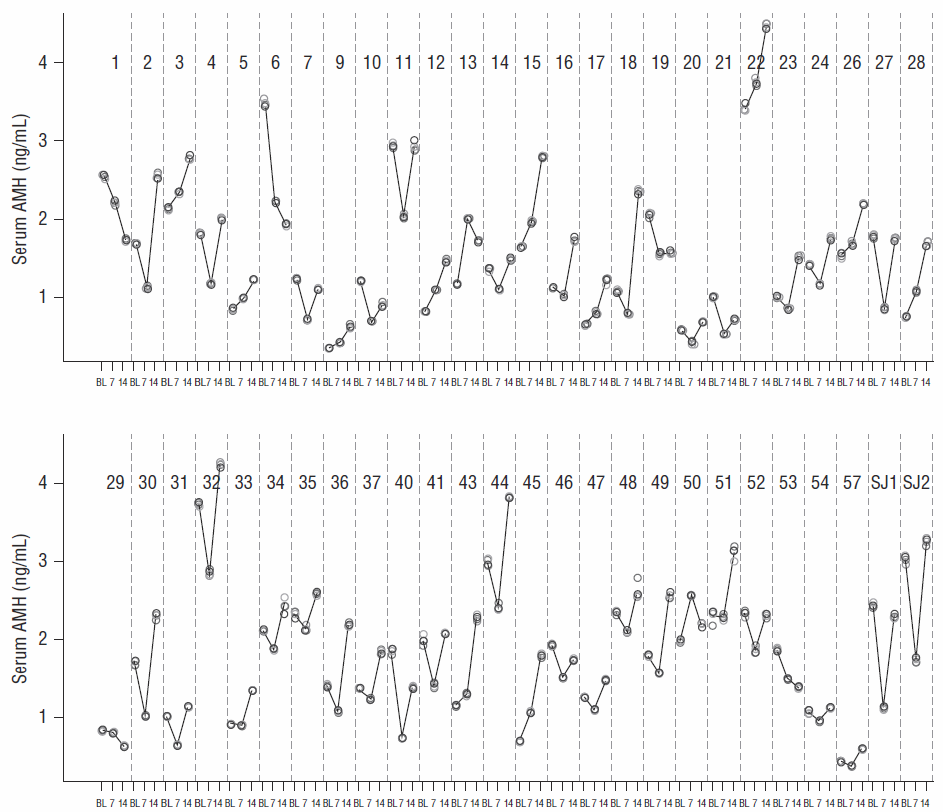 Supplementary Figure S2Box plots of serum (a) FSH, (b) LH, (c) estradiol, and (d) progesterone, at baseline (prior to GnRH-agonist treatment) and on days 7 and 14 during GnRH-agonist treatment. Circles represent individual patient data (mean values calculated from the replicate measurements of the four aliquots for each sample at each visit); crosses are the mean value of all patients at each visit; horizontal lines summarize the median and the first and third quartiles (within the box) and 1.5x the interquartile range (whiskers). FSH, follicle-stimulating hormone, GnRH, gonadotropin-releasing hormone, LH, luteinizing hormone.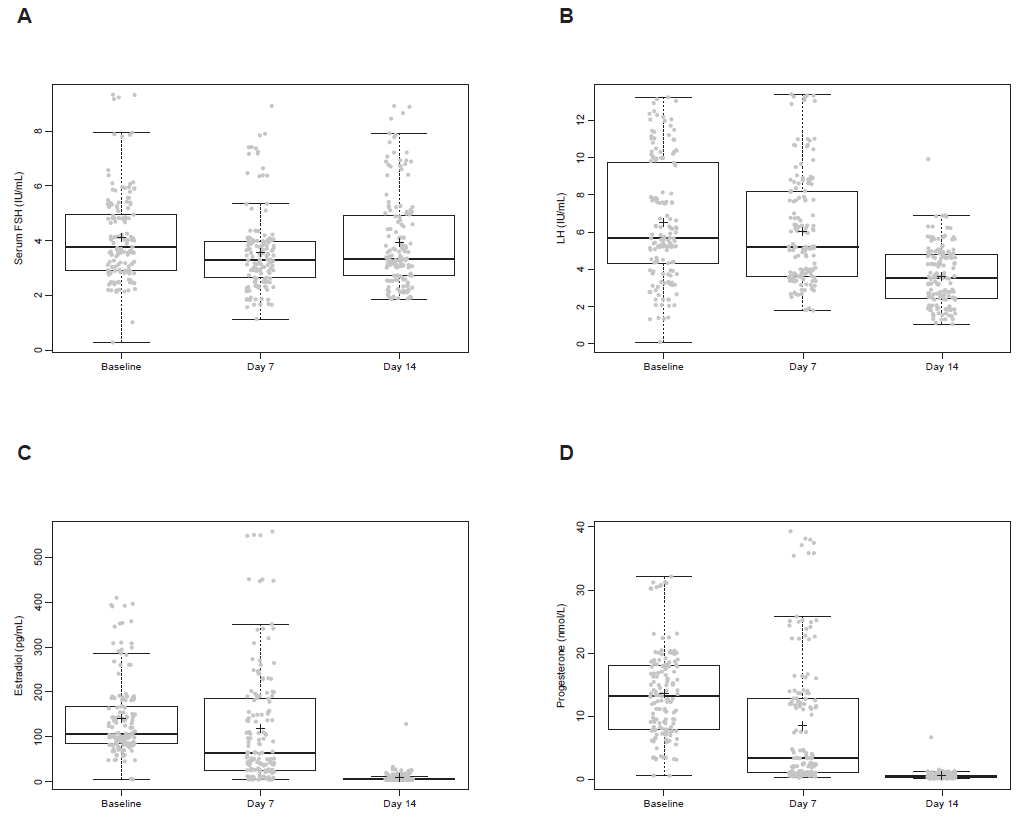 Supplementary Table S1Mean ± SD and minimum–maximum serum levels of AMH, FSH, LH, estradiol, and progesterone at baseline (prior to GnRH-agonist treatment) and on days 7 and 14 during GnRH-agonist treatment.a Values are mean ± SD and minimum–maximum values and n = 52 for all measurements.AMH, anti-Müllerian hormone; FSH, follicle stimulating hormone; GnRH, gonadotropin-releasing hormone; LH, luteinizing hormone; SD, standard deviation.Supplementary Table S2Change in AMH level at days 7 and 14 relative to baseline estimated by a linear mixed-effects model.AFC, antral follicle count; AMH, anti-Müllerian hormone; BMI, body mass index; CI, confidence interval; SD, standard deviation. HormoneaBaselineDay 7Day 14AMH, ng/mL1.65 ± 0.811
0.340–3.731.39 ± 0.700 
0.363–3.741.94 ± 0.865 
0.585–4.45AMH, pmol/L11.8 ± 5.79
2.43–26.69.92 ± 5.00 
2.59–26.713.9 ± 6.18 
4.18–31.7FSH, IU/L4.22 ± 1.77
0.319–9.253.72 ± 1.58
1.17–8.914.05 ± 1.67
1.92–8.72LH, IU/L6.72 ± 3.66
0.100–14.86.17 ± 3.00
1.85–13.53.70 ± 1.92
1.06–9.92Estradiol, pg/mL142 ± 87.9
5.00–410125 ± 127
5.00–55110.6 ± 18.0
5.00–129Progesterone, nmol/L12.9 ± 7.35
0.569–32.18.90 ± 10.1
0.224–38.20.613 ± 0.914
0.089–6.67Fixed effectsEstimateP value95% CIIntercept1.90.1143–0.56, 4.36Visit day 7–0.280.0002–0.41, –0.14Visit day 140.30.00040.14, 0.45Age–0.020.58–0.07, 0.04BMI–0.020.39–0.07, 0.03Baseline AFC0.080.00150.03, 0.13Random effectsVarianceSDIntercept0.480.70Visit day 70.230.48Visit day 140.280.53Residual0.00080.03